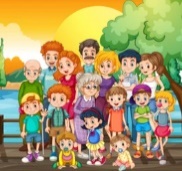 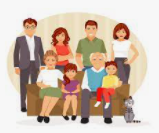  Peek at Our Week Parent Resources: Praying Together as a Family:   https://marriagefamilylife.seattlearchdiocese.org/prayerOther News:  If you would like to share a family picture with our class and you have not already, please see Ms. Karen for ways to share your picture.Standard FocusActivityHome Extension ActivityIV. LANGUAGE AND LITERACYF. EMERGENT READING3. Shows alphabetic and print knowledgeIV. F. 3. a. Recognizes that print conveys meaningC. VOCABULARY2. Uses increased vocabulary to describe objects, actions and events (expressive)IV. C. 2. a. Uses a large speaking vocabulary, adding new words weekly (e.g., repeats words and uses them appropriately in context) (typically has a vocabulary of more than 1,500 words) Our letter this week is "Ff"The children will share what kinds of activities they like to do with their families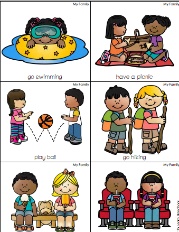 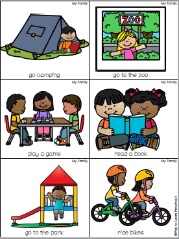 Florida Office of Early Learning shares an idea to help your child increase expressive vocabulary      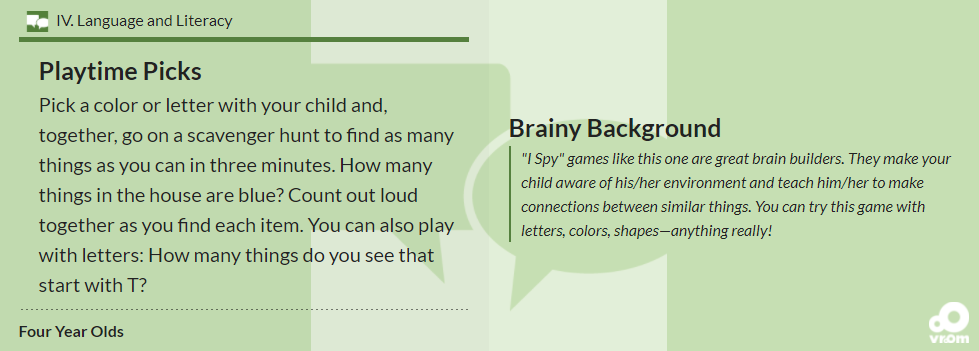 FAITH FORMATIONRecognizes that prayer is talking to God.SAFE ENVIRONMENT STANDARDSStandard 2- Spiritual DevelopmentSESD:2e A sense that God loves all individuals and gives us families composed of members who help each otherCreation: Day 7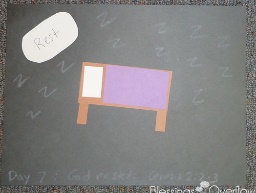 God rested. (Genesis 2:2-3)Read, look at pictures, and discuss “Creation” in a children’s picture Bible.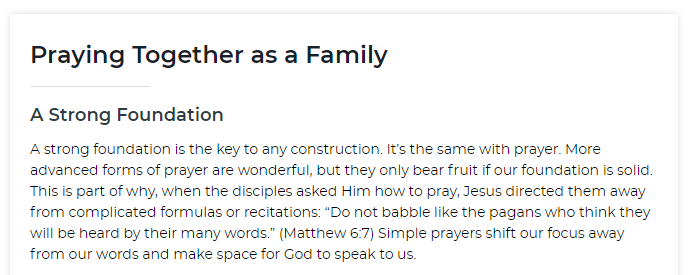 V. MATHEMATICAL THINKING V. MATHEMATICAL THINKING A. NUMBER SENSE V. A. 6. Uses counting and matching strategies to find which is more, less than or equal to 10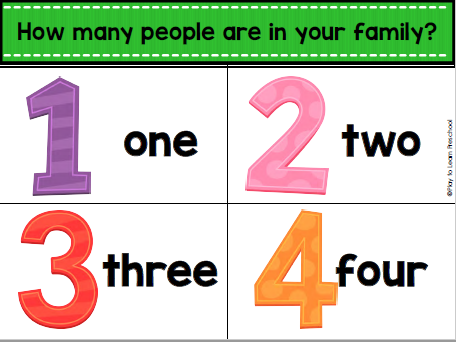 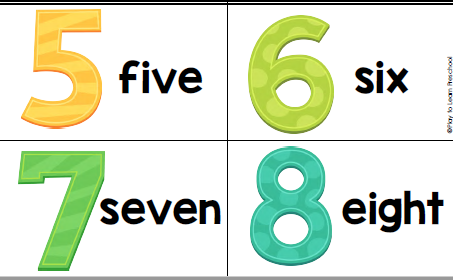 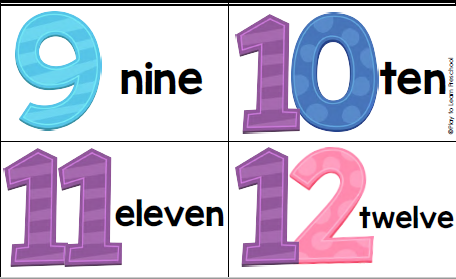 Count the number of people in different families you know. Compare the numbers--more than, less than. 